Scuola Secondaria I° grado Paritaria prot. n. 2789 del 01.02.2002   “CENTRO FLORA MANFRINATI”dell’Opera di Nostra Signora UniversaleStrada Revigliasco, 69  - 10027 Testona – (TO) Tel. 011/6810814  -  Fax  011/ 6473417E-mail: centrofloramanfrinati@hotmail.comINFORMAZIONI PER IL D.L. 106 del 23 luglio 2021INFORMAZIONI PER IL D.L. 106 del 23 luglio 2021INFORMAZIONI PER IL D.L. 106 del 23 luglio 2021ISTITUZIONE AUTONOMA SCOLASTICA PARITARIA:ISTITUZIONE AUTONOMA SCOLASTICA PARITARIA:ISTITUZIONE AUTONOMA SCOLASTICA PARITARIA:-   Denominazione: Scuola    Scuola Secondaria 1° grado Paritaria  “CENTRO FLORA MANFRINATI” dell’Opera di Nostra Signora Universale-   Denominazione: Scuola    Scuola Secondaria 1° grado Paritaria  “CENTRO FLORA MANFRINATI” dell’Opera di Nostra Signora Universale-   Denominazione: Scuola    Scuola Secondaria 1° grado Paritaria  “CENTRO FLORA MANFRINATI” dell’Opera di Nostra Signora Universale-   Cod. meccanografico.: TO1M055005 TO1M055005-   Indirizzo:Strada Revigliascom 69 – 10024 MoncalieriStrada Revigliascom 69 – 10024 Moncalieri-   Natura giuridica dell’Ente:Fondazione di ReligioneFondazione di ReligioneORGANIZZAZIONE INTERNA:ORGANIZZAZIONE INTERNA:ORGANIZZAZIONE INTERNA:-   N. classi:    3-   N. classi:    3-   Responsabile della Scuola: Preside con  insegnamentoLegale rappresentante-   Responsabile della Scuola: Preside con  insegnamentoLegale rappresentante-   Responsabile della Scuola: Preside con  insegnamentoLegale rappresentanteVicaria della Preside senza insegnamento               1Vicaria della Preside senza insegnamento               1Vicaria della Preside senza insegnamento               1-   Ufficio di Segreteria -   Ufficio di Segreteria    1-   Ufficio amministrazione-   Ufficio amministrazione   1  Servizio pulizia  Servizio pulizia    1Servizio ristorazione                                                          Servizio ristorazione                                                            1 esterno COSTO DEL PERSONALE:                                                      125.180,72 €COSTO DEL PERSONALE:                                                      125.180,72 €COSTO DEL PERSONALE:                                                      125.180,72 €-   il tasso di assenza è di (esprimere il valore in percentuale):   4,51 %-   il tasso di assenza è di (esprimere il valore in percentuale):   4,51 %-   il tasso di assenza è di (esprimere il valore in percentuale):   4,51 %DOCENTI A TEMPO DETERMINATO n.: 5     DOCENTI A TEMPO DETERMINATO n.: 5     DOCUMENTI E ALLEGATI AL BILANCIO:DOCUMENTI E ALLEGATI AL BILANCIO:DOCUMENTI E ALLEGATI AL BILANCIO:Il Bilancio ed eventuali relativi allegati sono conservati presso la Segreteria della scuolaIl Bilancio ed eventuali relativi allegati sono conservati presso la Segreteria della scuolaIl Bilancio ed eventuali relativi allegati sono conservati presso la Segreteria della scuolaPROPRIETA’ BENI IMMOBILIARI:    L’Ente  è proprietario dell’immobile : Sì  PROPRIETA’ BENI IMMOBILIARI:    L’Ente  è proprietario dell’immobile : Sì  PROPRIETA’ BENI IMMOBILIARI:    L’Ente  è proprietario dell’immobile : Sì  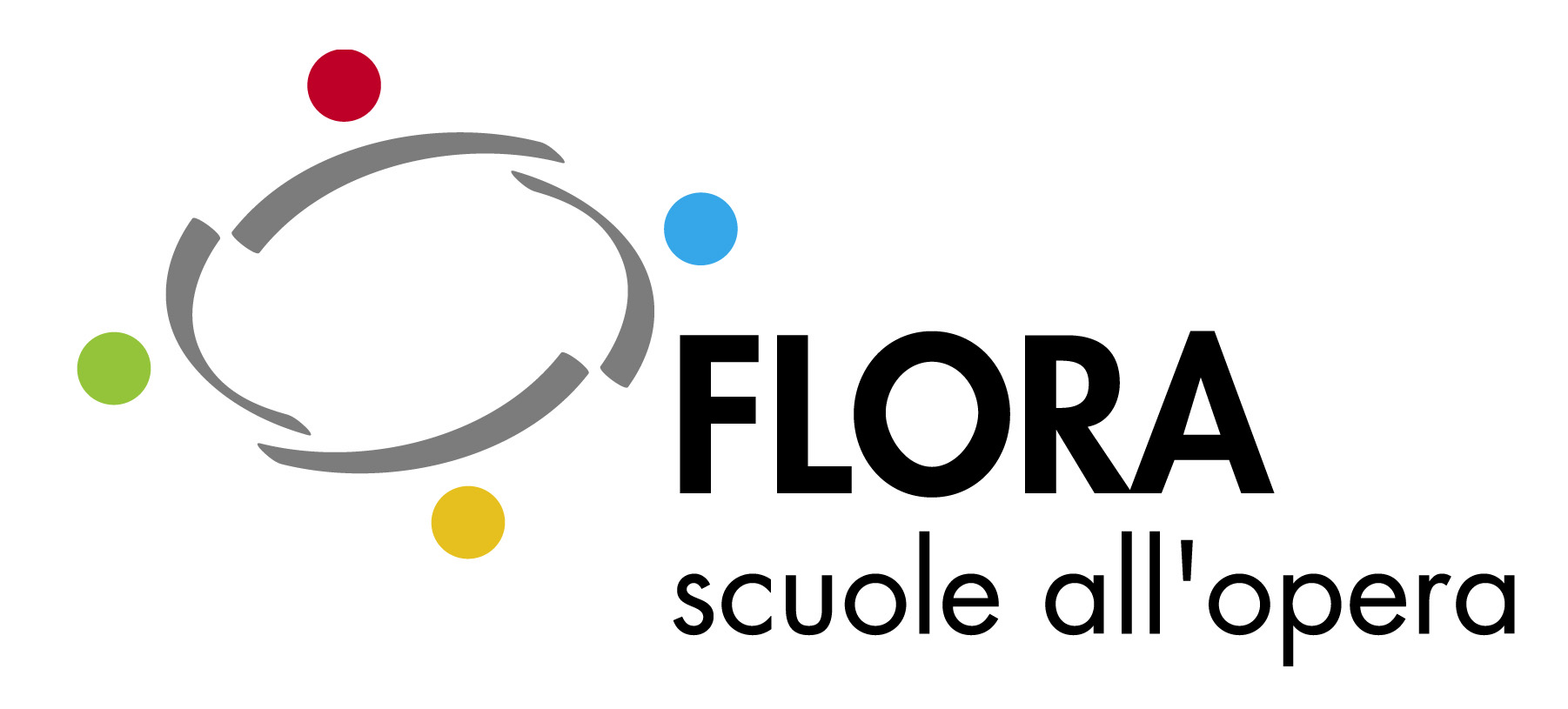 